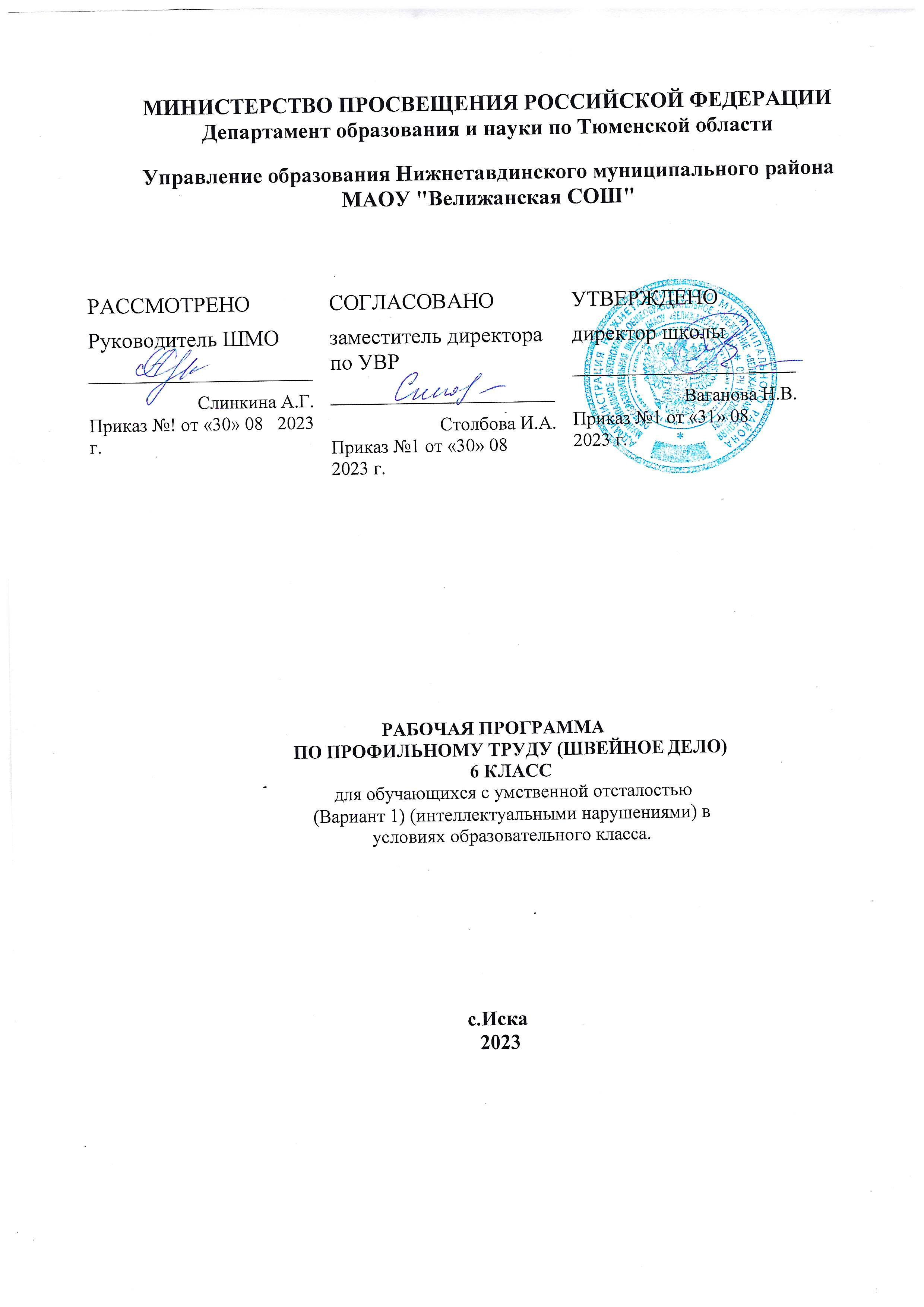 ПОЯСНИТЕЛЬНАЯ ЗАПИСКАСреди различных видов деятельности человека ведущее место занимает труд; он служит важным средством развития духовных, нравственных, физических способностей человека. В обществе именно труд обусловливает многостороннее влияние на формирование личности, выступает способом удовлетворения потребностей, созидателем общественного богатства, фактором социального прогресса.Освоение профильного труда в VI классе способствует получению обучающимися первоначальной профильной трудовой подготовки, предусматривающей формирование в процессе учебы и общественно полезной работы трудовых умений и навыков, развитие мотивов, знаний и умений правильного выбора профиля и профессии с учетом личных интересов, склонностей, физических возможностей и состояния здоровья.Цель обучения: всестороннее развитие личности обучающихся с умственной отсталостью (интеллектуальными нарушениям) в процессе формирования их трудовой культуры.Задачи обучения:развитие социально ценных качеств личности (потребности в труде, трудолюбия, уважения к людям труда, общественной активности);обучение обязательному общественно полезному, производительному труду; подготовка обучающихся к выполнению необходимых и доступных видов труда дома, в семье и по месту жительства;расширение знаний о материалах и их свойствах, технологиях использования;ознакомление с условиями и содержанием обучения по профилю швейного дела и испытание своих сил в процессе практических работ по профилю в условиях школьной швейной мастерской в соответствии с физическими возможностями и состоянием здоровья обучающихся;совершенствование практических умений и навыков использования различных материалов в предметно-преобразующей деятельности;коррекция и развитие познавательных психических процессов (восприятия,памяти, воображения, мышления, речи);коррекция и развитие умственной деятельности (анализ, синтез, сравнение, классификация, обобщение);коррекция и развитие сенсомоторных процессов в процессе формирование практических умений;развитие регулятивной функции деятельности (включающей целеполагание, планирование, контроль и оценку действий и результатов деятельности в соответствии с поставленной целью);формирование коммуникативной культуры, развитие активности, целенаправленности, инициативности.Учёт воспитательного потенциала уроковВоспитательный потенциал предмета «Профильный труд» реализуется черезПривлечение внимания обучающихся к ценностному аспекту изучаемых на уроках предметов, явлений, событий через использование на уроках информации, затрагивающей̆ важные социальные, нравственные, этические вопросы.Использование воспитательных возможностей̆ содержания учебного предмета для формирования у обучающихся российских традиционных духовно-нравственных исоциокультурных ценностей̆ через подбор соответствующих проблемных ситуаций для обсуждения в классе.Включение в урок игровых процедур, которые помогают поддержать мотивацию обучающихся к получению знаний, налаживанию позитивных межличностных отношений в классе, помогают установлению доброжелательной̆ атмосферы во время урока.Применение на уроке интерактивных форм работы, стимулирующих познавательную мотивацию обучающихся.Применение групповой̆ работы или работы в парах, которые способствуют развитию навыков командной̆ работы и взаимодействию с другими обучающимися.Выбор и использование на уроках методов, методик, технологий, оказывающих воспитательное воздействие на личность в соответствии с воспитательным идеалом, целью и задачами воспитания.Инициирование и поддержка исследовательской̆ деятельности школьников в форме включения в урок различных исследовательских заданий, что дает возможность обучающимся приобрести навыки самостоятельного решения теоретической̆ проблемы, генерирования и оформления собственных гипотез, уважительного отношения к чужим идеям, публичного выступления, аргументирования и отстаивания своей̆ точки зрения.Установление уважительных, доверительных, неформальных отношений между учителем и учениками, создание на уроках эмоционально-комфортной̆ среды.Психолого-педагогическая характеристика обучающихсяСпецифической особенностью коррекционной школы является неоднородность состава обучающихся.В зависимости от возможностей усвоения обучающимися учебного материала по профильному труду их можно разделить группы.I группу составляют ученики, которые не испытывают серьезных затруднений в овладении общетрудовыми умениями. При анализе образца, рисунка или чертежа изделия они придерживаются определенной последовательности, дают полные, довольно точные характеристики, указывают конструктивные особенности изделия. Приобретая навыки планирования, они обучаются определять последовательность операций, мысленно пред- ставляют их очередность и изменяющийся объект труда, могут рассказать план работы и обосновать его. Они сравнительно легко осваивают планирование с помощью предметно- операционных и технологических карт, могут извлекать из планов необходимую информацию для самостоятельной работы.Однако в условиях фронтальной работы при изучении нового учебного материала, изготовлении конструктивно более сложных изделий у этих учащихся все же проявляются затруднения в ориентировке и планировании работы. В умственных трудовых действиях им бывает нужна дополнительная помощь, которую они используют достаточно эффективно. Приобретенные знания и умения такие дети, как правило, не теряют, могут применять их при выполнении аналогичного и сравнительно нового изделия.Учащиеся II группы также достаточно успешно обучаются в классе, хотя испытывают несколько большие трудности, чем ученики первой группы. Они в основном понимают фронтальное объяснение учителя, неплохо запоминают изучаемый материл, но не в состоянии самостоятельно сделать элементарные выводы и обобщения.Они нуждаются в помощи учителя как активизирующей, так и организующей. Перенос знаний в новые условия их в основном не затрудняет. Но при этом ученики снижают темп работы, допускают ошибки, которые могут быть исправлены с незначительной помощью. Объяснения своих действий у учащихся второй группы недостаточно точны, в развернутом плане даются с меньшей степенью обобщенности.На уроках профильного труда обучающиеся рассматриваемой группы нуждаются в определенной помощи, чтобы найти ту или иную особенность объекта, но их умениеориентироваться и планировать развивается успешно. Изделия, близкие по конструкции и плану работы, чаще всего выполняют самостоятельно и правильно. Исполнительская деятельность и словесные отчеты говорят об осознании детьми порядка действий. Ученики довольно успешно применяют имеющиеся знания и умения при выполнении новых изделий, но все же допускают ошибки, связанные с особенностями конструкций изделий, взаиморасположением деталей. В заготовках и развертках сразу разобраться не могут, прибегают к пробным действиям, обращаются за помощью к учителю.К III группе относятся ученики, которые с трудом усваивают программный материал, нуждаясь в разнообразных видах помощи (словесно-логической, наглядной и предметно-практической). Успешность усвоения знаний, в первую очередь, зависит от понимания детьми того, что им сообщается. Для этих обучающихся характерно недостаточное осознание вновь сообщаемого материала (правила, теоретические сведения, факты). Им трудно определить главное в изучаемом, установить логическую связь частей, отделить второстепенное. Им трудно понять материал во время фронтальных занятий, они нуждаются в дополнительном объяснении. Их отличает низкая самостоятельность. Темп усвоения материала у этих обучающихся значительно ниже, чем у детей, отнесенных к II группе. Несмотря на трудности усвоения материала, ученики в основном не теряют приобретенных знаний и умений могут их применить при выполнении аналогичного задания, однако каждое несколько измененное задание воспринимается ими как новое. Это свидетельствует о низкой способности обучающихся данной группы обобщать, из суммы полученных знаний и умений выбрать нужное и применить адекватно поставленной задаче. Школьники III группы в процессе обучения в некоторой мере преодолевают инертность, Значительная помощь им бывает нужна главным образом в начале выполнения задания, после чего они могут работать более самостоятельно, пока не встретятся с новой трудностью. Деятельность учеников этой группы нужно постоянно организовывать, пока они не поймут основного в изучаемом материале. После этого школьники увереннее выполняют задания и лучше дают словесный отчет о нем. Это говорит хотя и озатрудненном, но в определенной мере осознанном процессе усвоения.В трудовом обучении ученики этой группы часто допускают ошибки на взаиморасположение деталей, несоблюдение заданных размеров, поскольку в их сознании не формируется полный и точный образ конечного результата работы. Об этом говорят те факты, что учащиеся не замечают ошибок в своем изделии или выполненной работе, так как контролируют себя на основе искаженного или неполного образа предмета, сформированного во время предварительной ориентировки»У этих детей нарушен процесс формирования программы деятельности, что проявляется в значительных трудностях планирования предстоящих трудовых действий. Им сложно определить логику изготовления предмета, у них страдает полнота и последовательность планов. В их собственных планах наблюдаются пропуски, перестанов- ки, они до конца не осознают план, составленный с помощью учителя, поэтому в ходе работы допускают отступления от него, что ведет к ошибкам. Характерно и то, что такие дети с трудом усваивают технические и технологические знания, при их воспроизведении называют несущественные детали, путают терминологию. Им нелегко сгруппировать хорошо известные предметы по тому или иному признаку, например инструменты по их назначению. Отчетливо проявляются сложности в использовании общетрудовых умений при выполнении нового изделия. Так, анализируя новый объект, ученики называют меньше характеристик, чем они это делали ранее, не указывают особенности конструкции изделий, при планировании пропускают операции, повторяют уже названные. В ряде случаев проявляется тенденция к неадекватному переносуК IV группе относятся обучающиеся, которые овладевают учебным материалом на самом низком уровне. При этом только фронтального обучения для них явно недостаточно. Они нуждаются в выполнении большого количества упражнений, введении дополнительных приемов обучения, постоянном контроле и подсказках во времявыполнения работ. Сделать выводы с некоторой долей самостоятельности, использовать прошлый опыт им недоступно. Обучающимся требуется четкое неоднократное объяснение учителя при выполнении любого задания. Помощь учителя в виде прямой подсказки одними учениками используется, верно, другие и в этих условиях допускают ошибки. Эти школьники не видят ошибок в работе, им требуется конкретное указание на них и объяснение к исправлению. Каждое последующее задание они воспринимают как новое. Знания усваивают чисто механически, быстро забывают. Им доступен значительно меньший объем знаний и умений, чем предлагается программой коррекционной школы.На уроках трудового обучения учащиеся этой группы значительно отстают от одноклассников. Низкий уровень их возможностей проявляется в первую очередь в неадекватном переносе ранее известного в новые условия, при планировании и изготовлении объекта. Так, ученики составляют план и выполняют не предъявляемое изде- лие, а то, которое изготавливали на предыдущих уроках. Первоначальное искаженное представление об изделии преодолевается после неоднократной помощи учителя.Давая устную характеристику объекта, ученики не соблюдают последовательность анализа, могут назвать несущественные признаки, не указывают пространственных характеристик изделия. Им трудно планировать, равно как обнаружить какой-либо замысел в составленных уже планах. В ходе практической деятельности ученики не могут найти верного решения. Даже понимая, что работа не получается, «застревают» на одних и тех же действиях. Во время выполнения изделий далеко не всегда руководствуются предметно- операционными планами и технологическими картами, в которых они разбираются только с помощью учителя. Дети этой группы на уроках профильного труда не могут полностью усвоить программный материал.Все ученики, выделенные в четыре группы, нуждаются в дифференцированном подходе в процессе фронтального обучения. Достаточно успешное продвижение обучающихся I и II группы позволяет для решения некоторых задач обучения объединить их в одну группу. Эти школьники понимают фронтальное объяснение, обладают определенной самостоятельностью при выполнении заданий, могут сами или с незначительной помощью осуществлять перенос имеющихся знаний и умений.Учитель должен знать возможности каждого ученика, чтобы подготовить его к усвоению нового материала, правильно отобрать и объяснить материал, помочь учащимся его усвоить и применить с большей или меньшей степенью самостоятельности на практике.Место предмета в учебном планеВ соответствие с недельным учебным планом общего образования обучающихся с умственной отсталостью (интеллектуальными нарушениями) на предмет «Профильный труд» отводится 6 часа в неделю (204 ч/в год). Сроки реализации программы: 1 год.СОДЕРЖАНИЕ УЧЕБНОГО ПРЕДМЕТАКраткая характеристика содержания учебного предметаПрограмма по профильному труду в VI классе определяет содержание и уровень основных знаний и умений обучающихся по технологии ручной и машинной обработки производственных материалов. Также в содержание программы включены первоначальные сведения об элементах организации уроков трудового профильного обучения.Структуру программы составляют следующие обязательные содержательные линии:Материалы, используемые в трудовой деятельности. Перечень основных материалов, используемых в трудовой деятельности, их основные свойства. Происхождение материалов (природные, производимые промышленностью ипрочие).Инструменты и оборудование: простейшие инструменты ручного труда, приспособления, машины и проч. Устройство, подготовка к работе инструментов и оборудования, хранение инструмента. Свойства инструмента и оборудования - качество и производительность труда.Технологии изготовления предмета труда: предметы профильного труда, основные профессиональные операции и действия, технологические карты. Выполнение отдельных трудовых операций и изготовление стандартных изделий под руководством педагогического работника. Применение элементарных фактических знаний и (или) ограниченного круга специальных знаний.Этика и эстетика труда: правила использования инструментов и материалов, запреты и ограничения. Инструкции по технике безопасности (правила поведения при проведении работ). Требования к организации рабочего места. Правила профессионального поведения.Связь учебного предмета «Профильный труд» с базовыми учебными действиямиФормирование базовых учебных действий обучающихся с умственной отсталостью на уроках Профильного труда осуществляется в процессе всего школьного обучения по предмету. Профильный труд в наибольшей степени способствует формированию следующих учебных действий:Личностные учебные действия:гордиться школьными успехами и достижениями как собственными, так и своих товарищей;уважительно и бережно относиться к людям труда.Коммуникативные учебные действия:вступать и поддерживать коммуникацию в разных ситуациях социального взаимодействия (учебных, трудовых, бытовых и т.д.);слушать собеседника, вступать в диалог и поддерживать его, признавать возможность существования различных точек зрения и права каждого иметь свою точку зрения, аргументировать свою позицию.Регулятивные учебные действия:применять и сохранять цели и задачи решения типовых учебных и практических задач, осуществлять коллективный поиск средств их осуществления;осознанно действовать на основе разных видов инструкций для решения практических и учебных задач;осуществлять взаимный контроль в совместной деятельности, адекватно оценивать собственное поведение и поведение окружающих;осуществлять самооценку и самоконтроль в деятельности, адекватно реагировать на внешний контроль и оценку, корректировать в соответствии с ней свою деятельность.Познавательные учебные действия:использовать логические действия (сравнение, анализ, синтез, обобщение, классификацию, установление аналогий, закономерностей, причинно- следственных связей) на наглядном, доступном вербальном материале, основе практической деятельности в соответствии с индивидуальными возможностями;применять начальные сведения о сущности и особенностях объектов, процессов и явлений действительности в соответствии с содержанием предмета«Профильный труд (швейное дело)» и для решения познавательных и практических задач;использовать в жизни и деятельности некоторые межпредметные знания, отражающие доступные существенные связи и отношения между объектами и процессами.Ключевые темы в их взаимосвязи, преемственность по годам изучения.Учитывая принципы организации обучения детей с умственной отсталостью (последовательность, системность, доступность, концентричность и др.), материал программы Профильный труд на каждом году обучения включает разделы повторения и закрепления освоенных операций.Так, при переходе на второй этап обучения (5 класс) обучающиеся повторяют простые приемы ручного шитья и знакомятся с устройством и работой бытовых швейных машин как с ручным, так и с ножным приводами, осваивают некоторые приёмы ручных и машинных работ с тканью, изготавливают несложные швейные изделия (головной платок, мешочек для хранения работ, салфетку, наволочку, хозяйственную сумку), тренируются в построении чертежа и изготовлении простейшей выкройки.В 6 классе продолжается обучение учащихся построению чертежей швейных изделий (фартука, сорочки, трусов-плавок, летних головных уборов) и их пошиву с постоянным усложнением работы на бытовой электрической швейной машине (регулировка стежка и натяжения нитей, смена машинной иглы, выполнение машинной закрепки). Проводятся упражнения, направленные на автоматизацию навыков работы на швейной машине. Школьников знакомят с приёмами обработки срезов, сборок и мягких складок, углов и карманов в швейных изделиях, наложением заплаты ручным и машинным способами.В 7–8 классах учащиеся изучают устройство промышленных швейных машин, простую технологию пошива женской лёгкой одежды. Изготавливают поясные и плечевые швейные изделия (юбки, блузки, цельнокроеные платья, халаты), процесс пошива которых связан с выполнением большого количества мелких операций. Это имеет важное значение для решения задач профессионально-трудового обучения, в том числе задач коррекции недостатков деятельности учащихся с умственной отсталостью.В 9 классе учащиеся знакомятся с промышленной технологией пошива женской лёгкой одежды, скоростными приёмами труда на производственных швейных машинах, происходит совершенствование полученных навыков изготовления швейной продукции. В группе могут применяться бригадные способы организации изготовления швейной продукции.Также, учитывая направленность профессионального обучения, обучающимся предлагается расширение понятийного содержания в разделах видов и свойств различных волокон и тканей: в 5–6 классах – волокон хлопка и льна, хлопчатобумажных и льняных тканей; в 7 классе – шерстяного волокна и шерстяных тканей; в 8–9 классах – волокон шёлка и шёлковых тканей, тканей из синтетических и смешанных волокон, а также нетканых материалов. Ученики учатся определять эти ткани, сравнивать их по технологическим свойствам. Все эти сведения необходимы при раскрое и пошиве изделий.ПЛАНИРУЕМЫЕ РЕЗУЛЬТАТЫ ОСВОЕНИЯ УЧЕБНОГО ПРЕДМЕТАЛичностные результаты включают овладение обучающимися социальными (жизненными) компетенциями, необходимыми для решения практико-ориентированных задач и обеспечивающими формирование и развитие социальных отношений обучающихся в различных средах.На уроках профильного труда в 6 классе формируются следующие личностные результаты:воспитание уважительного отношения к иному мнению, истории и культуре других народов;сформированность адекватных представлений о собственных возможностях, о насущно необходимом жизнеобеспечении;овладение начальными навыками адаптации в динамично изменяющемся и развивающемся мире;овладение социально-бытовыми навыками, используемыми в повседневной жизни;владение навыками коммуникации и принятыми нормами социального взаимодействия, в том числе владение вербальными и невербальными коммуникативными	компетенциями,	использование	доступных информационных технологий для коммуникации;способность к осмыслению социального окружения, своего места в нем, принятие соответствующих возрасту ценностей и социальных ролей;принятие и освоение социальной роли обучающегося, проявление социально значимых мотивов учебной деятельности;сформированность навыков сотрудничества с взрослыми и сверстниками в разных социальных ситуациях;воспитание эстетических потребностей, ценностей и чувств;развитие этических чувств, проявление доброжелательности, эмоционально- нравственной отзывчивости и взаимопомощи, проявление сопереживания к чувствам других людей;сформированность установки на безопасный, здоровый образ жизни, наличие мотивации к творческому труду, работе на результат, бережному отношению к материальным и духовным ценностям.Предметные результаты характеризуют достижения обучающихся в усвоении знаний и умений, способность их применять в практической деятельности.Основные требования к умениям обучающихся Минимальный уровень:знание названий некоторых материалов, изделий, которые из них изготавливаются и применяются в быту, игре, учебе, отдыхе;представления об основных свойствах используемых материалов;знание правил хранения материалов; санитарно-гигиенических требований при работе с производственными материалами;отбор (с помощью педагогического работника) материалов и инструментов, необходимых для работы;представления о принципах действия, общем устройстве швейной машины и ее основных частей);представления	о	правилах	безопасной	работы	с	инструментами	и оборудованием, санитарно-гигиенических требованиях при выполнении работы;владение базовыми умениями, лежащими в основе наиболее распространенных производственных технологических процессов (шитье);чтение (с помощью педагогического работника) технологической карты, используемой в процессе изготовления изделия;понимание значения и ценности труда;понимание красоты труда и его результатов;понимание	значимости	организации	рабочего	места,	обеспечивающего внутреннюю дисциплину;выражение	отношения	к	результатам	собственной	и	чужой	творческой деятельности ("нравится" и (или) "не нравится");организация (под руководством педагогического работника) совместной работыв группе;осознание необходимости соблюдения в процессе выполнения трудовых заданий порядка и аккуратности;выслушивание предложений и мнений обучающихся, адекватное реагирование на них;комментирование и оценка в доброжелательной форме достижения других обучающихся, высказывание своих предложений и пожеланий;проявление	заинтересованного	отношения	к	деятельности	своих	других обучающихся и результатам их работы;выполнение общественных поручений по уборке мастерской после уроков трудового обучения;посильное участие в благоустройстве и озеленении территорий, охране природы и окружающей среды.Достаточный уровень:определение (с помощью педагогического работника) возможностей различных материалов, их целенаправленный выбор (с помощью педагогического работника) в соответствии с физическими, декоративно-художественными и конструктивными свойствам в зависимости от задач предметно-практической деятельности;экономное расходование материалов;планирование (с помощью педагогического работника) предстоящей практической работы;знание оптимальных и доступных технологических приемов ручной и машинной обработки материалов в зависимости от свойств материалов и поставленных целей;осуществление текущего самоконтроля выполняемых практических действий и корректировка хода практической работы;понимание общественной значимости своего труда, своих достижений в области трудовой деятельности.Виды деятельности обучающихся, направленные на достижение планируемых результатовслушание учителя;слушание и анализ ответов обучающихся;самостоятельная работа с текстом в учебнике, с инструкционными картами, технологическими картами, чертежами, выкройками;просмотр видеоматериалов, обсуждение увиденного и анализ;формулировка выводов;заполнение таблиц, построение схем, чертежей;выполнение тренировочных упражнений на швейной машине;наблюдение;работа с учебником, раздаточным материалом;самостоятельная работа, работа в парах, группах;проектная деятельность;оценивание своих учебных достижений.Организация проектной и учебно-исследовательской деятельности обучающихся Организация   проектно-исследовательской	деятельности	на уроках трудового обучения способствует развитию самостоятельной поисковой деятельности обучающихся, повышает мотивацию к обучению при решении задач, развивает творческие способности,формирует чувство ответственности, создает условия для отношений сотрудничества между учителем и обучающимися.Оба метода (проектный и исследовательский) не просто формируют умения, а компетенции, то есть умения, непосредственно сопряженные с практической деятельностью. Они широко востребованы за счет рационального сочетания теоретических знаний и их практического применения для решения конкретных проблем.Проектно-исследовательскую деятельность на уроках трудового обучения можно использовать при изучении практически любого раздела, на всех этапах обучения.Система оценки достижения планируемых результатовСистема оценки личностных результатовВсесторонняя и комплексная оценка овладения обучающимися социальными (жизненными) компетенциями осуществляется на основании применения метода экспертной оценки в конце учебного года и заносится в дневник наблюдений, что позволяет не только представить полную картину динамики целостного развития обучающегося, но и отследить наличие или отсутствие изменений по отдельным жизненным компетенциям. Для полноты оценки личностных результатов освоения обучающимися с умственной отсталостью (интеллектуальными нарушениями) учитывается мнение родителей (законных представителей), поскольку основой оценки служит анализ изменений в поведении обучающегося в повседневной жизни в различных социальных средах. Формой работы участников экспертной группы является психолого-педагогический консилиум.Оценка результатов осуществляется в баллах:0 - нет фиксируемой динамики; 1 - минимальная динамика;2 - удовлетворительная динамика; 3 - значительная динамика.Система оценки предметных результатовХарактер оценок предполагает, что при их использовании следует учитывать цели контроля успеваемости подгруппы, индивидуальные и психофизиологические особенности каждого ученика, содержание и характер труда. При выставлении оценок обязательно учитываются теоретические знания и результат практической деятельности, а также динамика личных результатов обучаемого.Критерии оценок за теоретические знания:Нормы оценок теоретических знаний«5» ставится, если обучаемый:полностью усвоил учебный материал;умеет изложить его своими словами;самостоятельно подтверждает ответ конкретными примерами;правильно и обстоятельно отвечает на дополнительные вопросы учителя.«4» ставится, если обучаемый:в основном усвоил учебный материал;допускает незначительные ошибки при его изложении своими словами;подтверждает ответ конкретными примерами;правильно отвечает на вопросы учителя.«3» ставится, если обучаемый:не усвоил существенную часть учебного материала;допускает значительные ошибки при его изложении своими словами;затрудняется подтвердить ответ конкретными примерами;слабо отвечает на дополнительные вопросы;«2» может выставляться как метод воспитательного воздействия на обучающегося.Критерии оценок за практические работы:«5» ставится, если обучаемый:выполнил	работу	в	полном	объеме	с	соблюдением	необходимой последовательности;проявил организационно-трудовые умения (поддерживал чистоту рабочего места и порядок на рабочем столе, экономно расходовал материалы, работа аккуратная);изделие изготовлено с учетом установленных требований;полностью соблюдались правила техники безопасности.«4» ставится, если обучаемый:выполнил работу не совсем аккуратно, измерения недостаточно точные;на рабочем месте нет должного порядка;изделие изготовлено с незначительными отклонениями;полностью соблюдались правила техники безопасности.«3» ставится, если обучаемый:выполнил работу правильно только наполовину;не проявил организационно-трудовые умения (не поддерживал чистоту рабочего места и порядка на рабочем столе, не экономно расходовал материалы);не уложился в отведенное время, изделие изготовлено с нарушением отдельных требований;не полностью соблюдались правила техники безопасности.«2» может выставляться как метод воспитательного воздействия на обучающегося.Система оценки БУДВ процессе обучения осуществляется мониторинг всех групп БУД, который будет отражать индивидуальные достижения обучающихся и позволит делать выводы об эффективности проводимой в этом направлении работы. Уровень сформированности БУД осуществляется на основании применения метода экспертной оценки в конце учебного года и заносится в дневник наблюдений. Для оценки каждого действия используется следующая система оценки:баллов - действие отсутствует, обучающийся не понимает его смысла, не включается в процесс выполнения вместе с учителем;балл - смысл действия понимает, связывает с конкретной ситуацией, выполняет действие только по прямому указанию педагогического работника, при необходимости требуется оказание помощи;балла - преимущественно выполняет действие по указанию педагогического работника, в отдельных ситуациях способен выполнить его самостоятельно;балла - способен самостоятельно выполнять действие в определенных ситуациях, нередко допускает ошибки, которые исправляет по прямому указанию педагогического работника;балла - способен самостоятельно применять действие, но иногда допускает ошибки, которые исправляет по замечанию педагогического работника;баллов - самостоятельно применяет действие в любой ситуации.ТЕМАТИЧЕСКОЕ ПЛАНИРОВАНИЕ№п/пТема урокаКол-во часовЭОРI. Раздел. Швейные изделияI. Раздел. Швейные изделия21Сведения о швейных изделиях. Влажно- тепловая обработка швейных изделий.12.Отделочные материалы.1II. Раздел. прядильное и ткацкое производствоII. Раздел. прядильное и ткацкое производство141.Сведения о прядении и ткачестве. Сведения о волокнах.12.Прядильное производство. Ткацкое производство.13.Отделка тканей. Дефекты тканей.14.Полотняное переплетение.25.Саржевое переплетение.26.Сатиновое переплетение.27.Свойства тканей, выработанных полотняным, саржевым и сатиновым переплетением нитей.18.Свойства хлопчатобумажных тканей.19.Лен. Льняное волокно. Льняная пряжа.110.Получение льняных тканей. Свойства льняных тканей.111.Определение хлопчатобумажных и льняных тканей.1III. Раздел. Обработка срезов, сборок и мягких складок в швейных изделияхIII. Раздел. Обработка срезов, сборок и мягких складок в швейных изделиях361.Виды срезов ткани. Свойства срезов ткани.12.Обтачки.23.Обработка среза детали долевой обтачкой на изнаночную сторону.24.Обработка среза детали поперечной обтачкой на лицевую сторону.25.Косая обтачка. Раскрой косых обтачек.26.Соединение косых обтачек.17.Обработка закругленного среза детали одинарной косой обтачкой.48.Обработка закругленного среза детали двойной косой обтачкой.49.Косынка.110.Построение чертежа и подготовка выкройки косынки к раскрою.111.Раскрой косынки. Подготовка кроя косынки к обработке.112.Обработка поперечного и долевого срезов косынки швом вподгибку с закрытым срезом.413.Обработка косого среза косынки долевой обтачкой и утюжка готового изделия.414.Сборки. Выполнение сборок ручным способом.215.Выполнение сборок машинным способом.216.Мягкие складки.217.Самостоятельная работа №1 «Выполнение машинных сборок».1IV. Раздел. Выполнение машинных швовIV. Раздел. Выполнение машинных швов61.Виды машинных швов.22.Запошивочный шов.23.Настрочной и расстрочной швы.2V. Раздел. Построение чертежей одеждыV. Раздел. Построение чертежей одежды41.Снятие мерок. Запись мерок. Размер изделия. Сведения о прибавках.22.Обозначение точек, отрезков и линий чертежа.13.Масштабная линейка. Построение чертежей швейных изделий на швейных предприятиях.1VI. Раздел. Пошив фартука на поясе и сорочки.VI. Раздел. Пошив фартука на поясе и сорочки.501.Фартук.12.Снятие мерок.13.Построение чертежа фартука на поясе и подготовка деталей выкройки к раскрою.44.Раскрой фартука.25.Подготовка кроя фартука к обработке.26.Заготовка косой обтачки для обработки нижней части фартука.17.Обработка боковых и нижнего срезов детали нижней части фартука двойной косой обтачкой.48.Обработка пояса.29.Обработка верхнего среза нижней части фартука поясом и утюжка готового изделия.410.Способы перевода контурных линий.211.Сорочка. Снятие мерок.212.Построение чертежа и подготовка деталей выкройки с круглым вырезом к раскрою.413.Раскрой сорочки.214.Подготовка деталей кроя сорочки к обработке.215.Обработка плечевых срезов сорочки.116.Обработка среза горловины сорочки двойной косой обтачкой.417.Обработка боковых срезов сорочки.218.Обработка срезов пройм сорочки двойной косой обтачкой.419.Обработка нижнего среза сорочки швом вподгибку с закрытым срезом и окончательная отделка изделия.420.Самостоятельная работа №2 «Обработка горловины двойной косой обтачкой на образце»2VII.Раздел. Бытовая швейная машина с электроприводом.VII.Раздел. Бытовая швейная машина с электроприводом.41.Сведения о бытовых швейных машинах.12.Рабочие	механизмы	бытовой	швейной машины.13.Устройство челночного комплекта. Разборка и сборка челночного комплекта.14.Механизмы регулировки швейной машины. Регулятор строчки. Регуляторы натяжения верхней и нижней нитей.1VIII.Раздел.	Обработка	углов	и	карманов	в швейных изделияхVIII.Раздел.	Обработка	углов	и	карманов	в швейных изделиях421.Сведения о подкройных обтачках.22.Накладные карманы.13.Обработка гладкого накладного кармана.34.Обработка накладного кармана с отворотом.45.Фартук с нагрудником.26.Мерки для построения чертежа фартука.27.Чертеж фартука с нагрудником.48.Раскрой фартука с нагрудником.29.Подготовка кроя фартука к обработке.110.План пошива фартука с нагрудником211.Обработка нагрудника фартука и его отделка.212.Обработка нижней части фартука.413.Отделка карманов, обработка и соединение ис нижней частью фартука.х	414.Отделка нижней части фартука.415.Обработка бретелей.116.Соединение бретелей с фартуком.117.Окончательная отделка изделия.118.Защита проекта по теме: «Фартук»2IX.Раздел. Пошив трусов – плавок и летних головных уборов.IX.Раздел. Пошив трусов – плавок и летних головных уборов.401.Трусы – плавки. Мерки.22.Построение чертежа трусов – плавок внатуральную величину23.Изготовление выкройки и подготовка её краскрою14.Раскрой трусов – плавок15.Подготовка кроя трусов – плавок к обработке16.План пошива трусов – плавок17.Обработка боковых срезов трусов - плавок18.Обработка нижнего среза трусов – плавок29.Обработка верхнего среза трусов – плавок110.Окончательная отделка изделия111.Летние головные уборы.112.Кепи. Снятие мерок.113.Построение чертежа кепи в натуральную величину и подготовка деталей выкройки краскрою.214.Раскрой кепи.215.План пошива кепи116.Соединение клиньев верха и подкладки417.Обработка козырька на швейной машинедля стежки и квилтинга218.Соединение верха, подкладки и козырькакепи219.Окончательная отделка изделия.120.Самостоятельная работа №3 «Пошивголовного убора по готовому крою».621.Практическое повторение (выполнениезаказа школы).5X. Раздел. Ремонт одеждыX. Раздел. Ремонт одежды61.Наложение заплаты ручным способом.22.Наложение заплаты машинным способом.23.Выполнение штопки.2